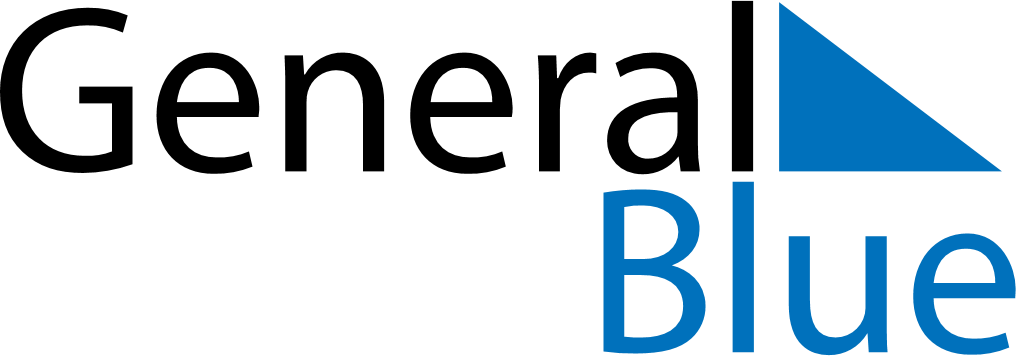 January 2028January 2028January 2028ChinaChinaMondayTuesdayWednesdayThursdayFridaySaturdaySunday12New Year’s Day3456789101112131415161718192021222324252627282930Spring FestivalSpring FestivalSpring Festival31